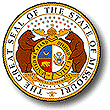 DEPARTAMENTO DE SERVICIOS SOCIALES DE MISURIDIVISIÓN INFANTILSolicitud de revisión de la decisión del Equipo de Apoyo Familiar o del Equipo de Reunión de Adopción SolicitanteSolicitanteFecha      Función del solicitante en el Equipo de Apoyo FamiliarFunción del solicitante en el Equipo de Apoyo FamiliarFecha de la reunión con el Equipo de Apoyo Familiar/de decisión de adopciónFecha de la reunión con el Equipo de Apoyo Familiar/de decisión de adopciónCircuito del casoCircuito del casoJoven en acogidaJoven en acogidaAdministrador de casos del joven en acogidaAdministrador de casos del joven en acogidaAdministrador de casos del joven en acogidaMotivo de la solicitud:Las quejas se basan en un error de procedimiento o en un sesgo extremo que no redunda en el interés superior del niño.Motivo de la solicitud:Las quejas se basan en un error de procedimiento o en un sesgo extremo que no redunda en el interés superior del niño.Motivo de la solicitud:Las quejas se basan en un error de procedimiento o en un sesgo extremo que no redunda en el interés superior del niño.Motivo de la solicitud:Las quejas se basan en un error de procedimiento o en un sesgo extremo que no redunda en el interés superior del niño.Motivo de la solicitud:Las quejas se basan en un error de procedimiento o en un sesgo extremo que no redunda en el interés superior del niño.Firmas:Firmas:Firmas:Firmas:Firmas:Solicitante de la revisión Solicitante de la revisión Solicitante de la revisión Solicitante de la revisión Fecha de envíoAdministrador del circuito/DelegadoAdministrador del circuito/DelegadoAdministrador del circuito/DelegadoAdministrador del circuito/DelegadoFecha de recepción 